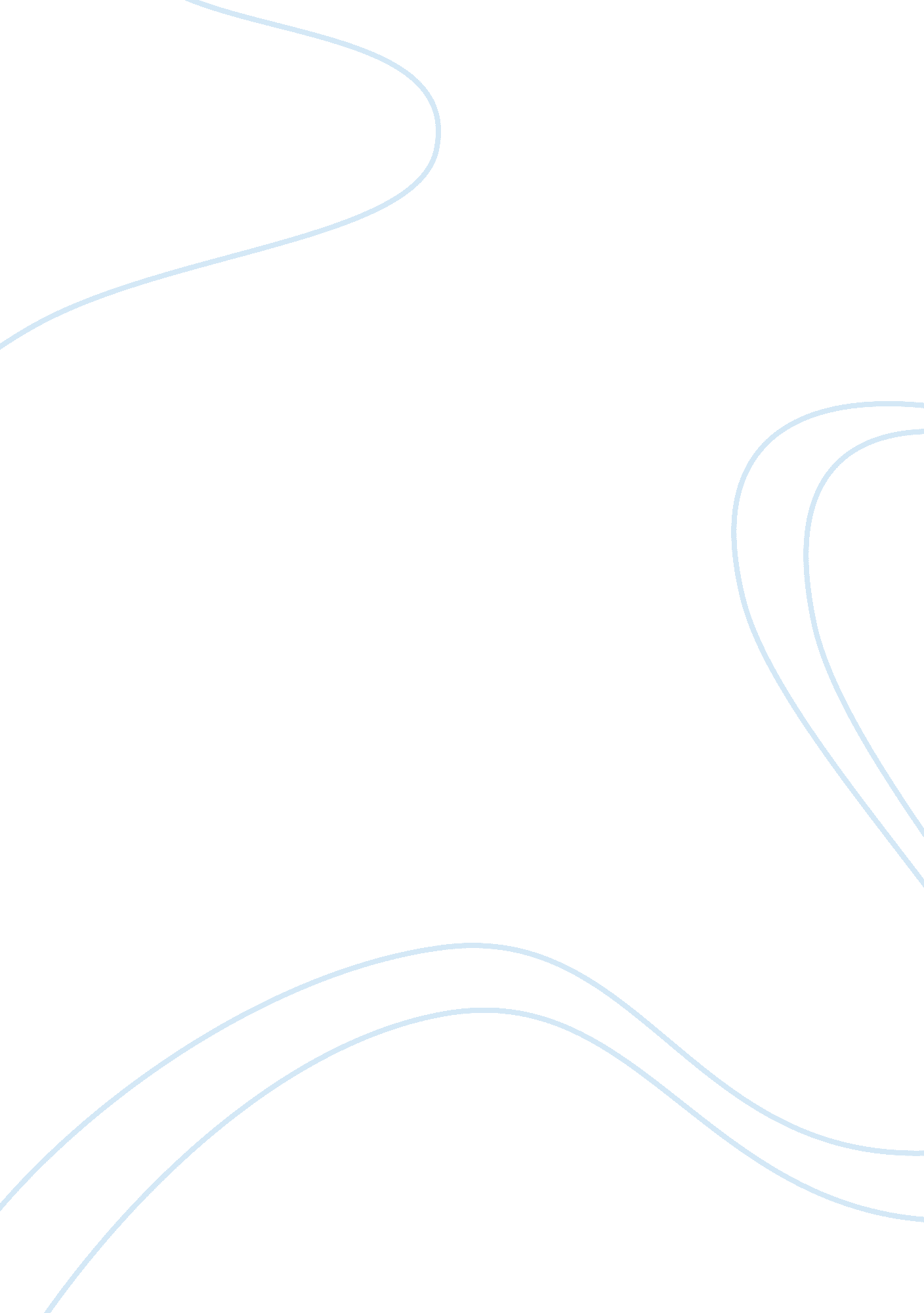 Definition of structural health monitoring engineering essay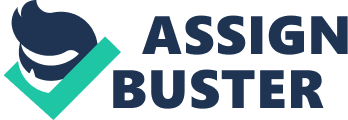 Structural Health Monitoring purposes to give, at every minute during the life of a construction, a diagnosing of the province of the component stuffs, of the different parts, and of the full assembly of these parts representing the construction as a whole. The province of the construction must stay in the sphere specified in the design, although this can be altered by normal aging due to usage, by the action of the environment, and by inadvertent events [ 1 ] . In short, the definition of SHM can be summarised by stating that the aim is & A ; lsquo ; to look into that the constructions behave as intended ' . It is fundamentally an activity where existent informations related to civil constructions are observed/measured and registered. Civil structures most normally necessitating SHM are Bridgess alongside others such as grapevines, dikes, tunnels, constructing etc. Need for SHM When it comes to civil technology substructure, usage of, or demand for Structural Health Monitoring becomes most apparent if it can avoid human loss of life. Guaranting safety by forestalling ruinous failures in civil constructions is a must make for any state. After some serious failures in the past such as I ) & A ; lsquo ; Silver Bridge ' between Point Pleasant, W. Va, and Gallipolis, Ohio, USA, which resulted in the loss of 46 lives, two ) & A ; lsquo ; Mianus River Bridge ' Greenwich, Connecticut, USA, resulted in three deceases and three serious hurts [ 2 ] , merely comes to turn out what can go on and shows necessity for guaranting safety of human lives. Structural ripening is an tremendous job within civil technology field when it comes to bridge failures. A good presentation of how large the job is can be by looking at North Americas statistics by Federal Highway Administration which has classified 42 % of the United States ' 578, 000 Bridgess as structurally or functionally lacking ( some even said to be disused ) [ 3 ] . That means, 242, 760 Bridgess are lacking by present twenty-four hours criterions, and currying rehabilitation or replacing on these Bridgess would be many one million millions of dollars for USA authorities. The Oklahoman the job is identified the better it is for all stakeholder groups ( i. e. operators, contractors, users, authorities etc. ) as structural stableness can be ensured, cost kept low, and from operational point of position, it can avoid major breaks or accidents therefore guaranting serviceableness to the community every bit good as safety. Most major main road Bridgess are expected to hold a service life between 110-120 old ages merely with everyday care, nevertheless many require extended and expensive rehabilitation merely after 10-20 old ages [ 4 ] . This is due to legion jobs that Bridgess are exposed to which are identified in subsequently chapter. It has to be mentioned nevertheless, that farther complexness to the jobs are added due to structural diverseness. Ignoring other civil technology constructions and entirely concentrating on Bridgess it can comfortably be said that no two Bridgess will be indistinguishable. This would be due to many factors such as span of the span, type of span, stuffs used, geographical location hence different environmental influences, different tonss, dirt belongingss and so forth. Hence, for each single span construction separate monitoring has to be carried out since there is no guaranteed behavioral form or knowledge how the construction will act, even if Bridgess in close propinquity of the same type are used for comparing. If a span is partially or wholly out of service it still affects the general populace by doing break of traffic as people have to either happen alternate paths or delay in long traffic waiting lines. The closing of the Williamsburg Bridge between Manhattan and Brooklyn, from April to August 1988, caused 100, 000 drivers a twenty-four hours to happen alternate paths [ 3 ] . This can take onto other jobs, possibly if alternate span is used for traversing it would be sing higher than normal traffic tonss. Therefore, in this instance it would be a good thought to hold some kind of feedback on structural public presentation of the span in order to pull off the traffic flow so it does non hold damaging impact on alternate span. SHM is non merely used during service of the construction, this is merely one stage of constructions life. Monitoring can be required during many phases such as during building of a new construction ( e. g. look intoing for premature snap ) , after renovation, expansion or strengthening, during proving ( e. g. proving before service for safety grounds ) , during service and in conclusion during leveling. Structures that use SHM systems would wish to hold care costs at changeless degree aboard good dependability, which is non the instance for older constructions that do non hold SHM which really seem to hold increasing care cost and diminishing dependability. Bridge jobs As mentioned in the earlier chapter even in the early old ages when freshly built span enters its service life it may necessitate extended and expensive rehabilitation. Older Bridgess built around or after WWII would decidedly be more prone to jobs that constructions are faced with, possibly because of stuffs used at the clip and force per unit area to construct rapidly. In seismal countries, temblors would most probably be classified as the most terrible menace to structural unity of the span. However, there are besides other jobs and types of harm, debasement mechanisms. After temblors, corrosion of support in concrete constructions can be deemed as 2nd most of import job. There is besides physical/mechanical harm that has to be taken into history, with both chemical and biological debasement besides. Actions such as freeze and melt can increase clefts within concrete, and increasing traffic volume needs to be appreciated in recent decennaries along with trucks transporting heavier tonss. Corrosion of support - harm to concrete When looking at impairment job of concrete, it needs to be kept in head that impairment my happen due to several causes combined. It besides has to be noted that corrosion of support is an country that goes into great deepness, hence in this paper merely basic jobs will be outlined. Greatest figure of defects which affect reinforced concrete are associated with the corrosion of support [ 6 ] . There are five mechanisms that can act upon corrosion, with four of them said to be comparatively rare in happening. These are, & A ; lsquo ; concentration cell corrosion ' , & A ; lsquo ; differential aeration cell corrosion ' , & A ; lsquo ; voltaic cell corrosion ' , & A ; lsquo ; isolated current corrosion ' and & A ; lsquo ; bacterial corrosion ' [ 7 ] . In order for corrosion to really go on, H2O, O and harm to passivation bed demand to be present. Passivation bed is what protects steel from corrosion. Chemical reaction that occurs between steel and environing concrete signifiers a comparatively thin bed which is indissoluble stuff known as & A ; lsquo ; passivation bed ' [ 7 ] . Carbonation procedure can damage this & A ; lsquo ; passiveness bed ' and hence expose support in concrete to corrosion. This is a natural procedure where Ca hydrated oxide within concrete alterations to calcium carbonate by the action of dissolved C dioxide. Concrete that is really good compacted should non endure from carbonation, nevertheless certain locations such as corners within column or span deck will ever be susceptible to this job. If proper quality control processs have non been implemented during edifice of the construction, it leaves concrete prone to deeper incursion of H2O, O and particularly prone to chloride taint. Examples of hapless quality control are inordinate H2O content, or cement content, inaccurate measures of ingredients that possibly have non been assorted decently. Road salt ( sodium chloride ) is one of chlorides that can assail strengthened concrete. It can do really fast corrosion of concrete support particularly with presence of O and H2O ( wet at least ) , although it does non hold any affect on concrete itself. Corrosion in support is expansive procedure, which consequences in coevals of radial force per unit area that through clip will be large plenty to do environing concrete to interrupt. This leads to spalling of the concrete, delamination of support which in bend consequences in loss of strength in the member that is reinforced [ 7 ] . Frost harm Frost harm can happen due to day-to-day and seasonal thermic rhythms. Bridges whose concrete is comparatively dry ( i. e. interconnected pores holding little sum of H2O ) are said to be immune to ice action. When H2O in the interrelated pores of wet concrete freezings, there is a 12 % volume addition [ 8 ] . Since H2O that is trapped expands, it can bring forth forces big plenty to check the concrete and cause spalling which in bend as mentioned in earlier chapter can take to loss in strength of a structural member. This is surely debatable in countries where H2O will remain in frozen province for long clip ( i. e. temperatures below nothing ) . Problem of freeze and melt is most influential in concrete of higher permeableness. Improper drainage of the construction, or choke offing up of drainage system can take to over spilling of H2O on the sides, which merely helps the affair farther. For thermic enlargement in strengthened concrete, it has to be noted that concrete and steel have really similar coefficients of thermic enlargement, hence, differential enlargement emphasiss are little and therefore can non do stress failure. Traffic Volume Traffic volume, either inactive or dynamic can hold impacting harm on Bridgess critical members and constituents. Damage that can be observed are displacement ( i. e. perpendicular supplanting of deck beam ) , strains ( i. e. in beams ) and warps. Loading happens invariably during the service twenty-four hours of a span ( main road span in this context ) and undergoes different tonss at different times due to volume of vehicles go throughing through. Figure 1PB. demo how traffic volume varies during typical twenty-four hours of service for & A ; lsquo ; Queen Elizabeth II Bridge ' in Dartford, London. As expected traffic volume is highest during first-come-first-serve hours of 8am and 6pm, with its extremums transcending practical operating capacity of 5000 vehicles. Dynamic tonss are imposed through traveling traffic, nevertheless, if congestion is really bad it can convey traffic to a deadlock, which would enforce inactive burden on the span. Traveling back to what was mentioned earlier that in recent decennaries traffic has been increasing, good illustration is the instance of & A ; lsquo ; Rio-Niteroi Bridge ' ( official name & A ; lsquo ; President Costa vitamin E Silva Bridge ' ) . When opened for service in 1974 estimation of traffic addition was at 1. 5 % to 3. 0 % , nevertheless, actua addition as seen on Figure 2PB was at an norm of 8. 7 % [ 10 ] . Although interior decorators have anticipated addition in traffic volume, inquiries arise when estimated figure is good beyond the existent one whether or non the construction can get by and does it rush up impairment. Mentioning back to Figure 1PB, with recent blessing of widening M25 pealing motorway around London, UK from three lanes to four, has the possibility of traffic flow increasing over Queen Elizabeth II Bridge. This could possibly see traffic volume top outing over longer period of clip. However, excess lane does non intend more traffic immediately as this will be influenced by other factors such as economic system ( i. e. gasoline monetary values etc. ) . Issue that is being raised here would be the possibility of bigger burden or longer period of dynamic and inactive burden on the span to which so far it has non experienced. Problems illustrated Ramp span associating to a north China freeway collapsed on July, 15, 2009 perchance due to overloading. Collapse caused decease of 6 people and 4 injured. Collapse caused three deceases and three serious hurts on June, 28, 1983. Failure was due to hapless craft and hapless direction. Ten old ages before the prostration resurfacing plants over the span paved the storm drains. Without equal drainage during this period of clip corrosion occurred behind locking caps which resulted in serious of events taking to failure. December, 15, 1967, span collapsed killing 46 people. Poor cognition of stuffs ( steel ) used and their belongingss. Corrosion weariness and stress corrosion of steel were chief issues blamed for failure. 